Túrakód: F_Lig_Parke-2,9 / Táv.: 2,9 / Frissítve: 2022-01-04Túranév: Futó_Liget és Parkerdő-2,9 kmTeljesítménytúránk 6 résztávból áll. Teljesítése 7 ellenőrzőpont-igazolást igényel. Rajtja és célja ugyanott van: Rajt-Cél (Dózsa-ház) / 001QR /
N46 39.154 E20 15.191. Az épület közelében parkolók is találhatóak.(A túra navigációjának elsődleges anyaga a letölthető nyomvonal. Ennek használata, vagy helyismeret hiányában nem ajánlott elkezdeni a túrát! A leírás nem helyettesíti a nyomvonal használatát, csupán kiegészíti azt.) 1. résztáv: /Rajt-Cél (Dózsa-ház) - Liget és Parkerdő / 1/
A rajt QR-kód beolvasását követően D-re, a boltíves híd irányába induljunk! Rövid lépcsőn jutunk fel a járdára. Ezután keljünk át az úton, hogy bejussunk a Széchenyi Liget területére. (A nagy forgalom miatt alapos körültekintés szükséges!) A ligeti forgókapun belül a Széchenyi-emlékoszlop mellett elhaladva egyenesen menjünk a fő sétányon, a Koszta József Múzeum irányába. A Kubikos-szobor előtt jobbra (ÉÉNY) tartva, elhaladva a teniszpályák mellett, majd a kerítés sarkánál balra (NY) fordulva, az erdei tornapálya érintésével érünk ki az uszoda épületével párhuzamosan futó járdára. Ellenőrzőpontunkat (Parke/1) itt, a járda túlsó oldalán lévő fán találjuk.
2. résztáv: /Liget és Parkerdő / 1 - Liget és Parkerdő / 2/
A pont beolvasását követően, a járdán elérve a Vecseri-foki utat, a túlsó oldalon vezető járdán kell továbbhaladnunk az Üdülőközpont létesítményeivel párhuzamosan, a Kurca-part Kalandpark kerítésének sarkához, a murvás út mentén. Az ellenkező oldalon, egy ártézi kútnál frissíthetünk.
Irányunkat tartva, elhaladva a jobbunkon lévő tanya mellett, a telek sarkán, a kereszteződésben jobbra fordulva (É), a kerítés és az erdős rész között futó úton érünk ki a Kováts Károly utcára. Itt a járda É-i oldalán lévő fán találjuk aktuális ellenőrzőpontunkat (Parke/2).
3. résztáv: /Liget és Parkerdő / 2 - Liget és Parkerdő / 3/Teljesítésigazolás után a járdán kell haladnunk, egész a végéig, közben keresztezve a Dr. Sipos Ferenc Parkerdő Otthon bevezető útját. Kiérve a járda végére, feszesebb kontroll alá kell vonni a gyerkőcöket! E szakaszon, az út menetirány szerinti bal oldalán, az erdő melletti oldalon vezet a túra, az út padkáján. Közben elérünk egy QR-kód táblát (Parke/3), a nyárfasor egyik fáján.
4. résztáv: /Liget és Parkerdő / 3 - Liget és Parkerdő / 4/Az erdő sarkánál balra fordulva (K), a fák és a csatorna között kell haladni, az időnként meg-megnövő aljnövényzet között. Kiérve a Kurca partjára, irányunkat tartva, a tanya előtt elhaladva, az Otthon hátsó része látható. Kissé odébb a terület sarkától, a víz felőli oldalon, egy fiatal facsoport egyik fáján van a keresett pont (Parke/4).
5. résztáv: /Liget és Parkerdő / 4 - Liget és Parkerdő / 1/
Csekkolást követően, néhány lépés megtétele után, már ismerős, idefelé bejárt úton kell visszatérnünk a kiindulási pontra, közben beolvasva a Liget ÉNY-i sarkán található, idefelé is használt Parke/1 ellenőrzőpontot.
6. résztáv: /Liget és Parkerdő / 1 - Rajt-Cél (Dózsa-ház)/
Teljes nyomvonal-átfedésben jutunk vissza a Rajt-Cél ponthoz (001QR), a Dózsa-ház sarkához, a parkon keresztül. 
(A parkon történő áthaladásunk közben látómezőnkbe kerülhet a Tanpálya több QR-kód táblája is, de nekünk most ezekkel már nem kell foglalkoznunk. Ránk a Cél vár.)Feldolgozták: Virág Olga, 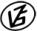 Tapasztalataidat, élményeidet őrömmel fogadjuk! 
(Fotó és videó anyagokat is várunk.)